Výzva k podání nabídky  na realizaci veřejnézakázky  malého rozsahu na stavební práce:„Prodloužení vodovodu Starý Dražejov“Město Strakonice jako zadavatel, vyhlašuje v souladu s Pravidly pro zadávání veřejných zakázek v podmínkách města Strakonice výzvu k podání nabídky malého rozsahu  na stavební práce: „Prodloužení vodovodu Starý Dražejov“1. Zadavatel zakázkyMěsto Strakonicesídlo: Velké náměstí 2, 386 21 Strakonicezastoupené: starostou města Mgr. Břetislavem HrdličkouIČ 00251810, DIČ CZ00251810bankovní spojení: ČSOB a.s. pob. Strakonice č.ú. 182050112/0300tel:  383 700 111kontaktní osoba ve věcech  technických:  Ing. Petr Zdeněk, DiS., majetkový odbor2. Předmět  zakázky /Vymezení plnění zakázky/Předmětem  plnění zakázky je realizace stavebních prací: „Prodloužení vodovodu Starý Dražejov“ dle projektové dokumentace, kterou vypracovala odpovědná projektantka Ing. Lenka Brücklerová, 1. máje 1142, 386 01 Strakonice.                             Zadávací dokumentace, včetně výzvy, návrhu smlouvy, a  projektové dokumentace je od 16.04. 2020, a po dobu lhůty pro podání nabídek uveřejněna na www stránkách města Strakonice v souvislosti s možnosti přihlášení neomezeného počtu uchazečů pro podání nabídky na provedení stavby: „Prodloužení vodovodu Starý Dražejov“ – www adresa: www.strakonice.eu.Předpokládaná orientační hodnota této veřejné zakázky malého rozsahu činí 696.714 Kč včetně DPH.3. Doba  plnění zakázky Zahájení stavby: květen 2020Dokončení stavby: červenec 20204. Podmínky účasti v soutěži o zakázku4.1. Nabídka uchazeče musí obsahovat:  výpis z obchodního rejstříku či jiné evidence ne starší než 90 dní, je-li v nich uchazeč zapsán – doklad v prosté kopii.doklad o oprávnění k podnikání podle zvláštních právních  předpisů v rozsahu odpovídajícím předmětu veřejné zakázky, zejména doklad prokazující příslušné živnostenské oprávnění v prosté  kopii.uchazeč předloží podepsané čestné prohlášení, které je přílohou této výzvy.4.2.	V nabídkové ceně musí být zahrnuty veškeré náklady na zhotovení stavby, doložené položkovým rozpočtem. Podkladem pro zpracování a ocenění rozsahu prací a dodávek je tato výzva. V ceně musí být zahrnuty též veškeré poplatky a náklady související s prováděním díla. Nabídková cena za dílo bude uvedena v české měně v členění: cena bez DPH, DPH a cena celkem. Cena celkem bude obsahovat veškeré náklady spojené s realizací předmětu plnění zakázky. Cena díla musí obsahovat provedení zkoušek a pořízení dokladové části, která bude obsahovat:přehled dokladůprojekt skutečného provedení stavby.prohlášení o shodě na základě § 13 zákona č.22/1997 Sb a nařízení vlády č.178/1997 Sb. na  nakupované a do stavby zabudované výrobky.předpisů nebo potřebných pro prokázání bezchybné funkce díla  a veškeré další případné revize, zkoušky a doklady potřebné pro předání stavby (kamerová prohlídka atd.)  protokol o hutnící zkoušce pokladních vrstev komunikace od autorizované specializované laboratoře4.3. Uchazeč doloží reference čestným prohlášením o realizaci minimálně dvou obdobných staveb v celkové hodnotě minimálně 300.000,- Kč  na provedení vodovodu, nebo může uchazeč reference doložit  referencí  subdodavatele.   Uchazeč uvede název objednatele, vč. kontaktu na osoby objednatele, u kterých může zadavatel ověřit předložené informace. 5. Způsob hodnocení nabídek5.1. Jediným hodnotícím kritériem je nejnižší nabídková cena díla, pokud je uchazeč plátce DPH tak bude hodnocena nabídková  cena vč. DPH.    6. Základní požadavky na obsah smlouvy6.1.  Uchazeč (zhotovitel) doplní a podepíše návrh smlouvy, jež je součástí zadávací dokumentace.7. Místo a způsob podání nabídek, soutěžní a zadávací lhůta7.1. Závazné nabídky v písemné formě v jednom vyhotovení a podepsané statutárním zástupcem uchazeče mohou uchazeči doručit osobně na podatelnu  MěÚ Strakonice, nebo poštou na adresu zadavatele. Rozhodující pro zařazení nabídky do zadávacího řízení je příjmové razítko podatelny MěÚ Strakonice s datem a uvedenou hodinou.Nabídky budou doručeny zadavateli v uzavřených obálkách označených jménem uchazeče a nápisem:  NABÍDKA:  „Prodloužení vodovodu Starý Dražejov“ - NEOTVÍRAT“.7.2. Lhůta pro podání nabídek končí  dne 30.04.2020 v 10.00 hod. 8. Lhůta, po kterou jsou uchazeči svými nabídkami vázániUchazečům, jejichž nabídky byly přijaty do soutěže, je stanovena lhůta, po kterou jsou svými nabídkami vázáni, v délce 30 kalendářních dnů ode dne následujícího po skončení lhůty pro podání nabídek.9. Výhrady zadavatele- zadavatel si vyhrazuje právo zrušit výzvu bez udání důvodů a nevrátit žádnému z uchazečů       podanou nabídku- zadavatel si vyhrazuje právo odmítnout všechny nabídky- zadavatel si vyhrazuje právo nevybrat žádnou z předložených nabídek nebo zrušit zadání výzvy- zadavatel si vyhrazuje právo neuzavřít smlouvu- zadavatel si vyhrazuje právo před rozhodnutím o výběru nejvhodnější nabídky ověřit informace deklarované uchazeči v nabídce- zadavatel si vyhrazuje právo dodatečně upravit rozsah předmětu plnění zakázky- zadavatel variantní řešení nepřipouští10. Ostatní podmínky a požadavky Písemná nabídka bude zpracována v českém jazyce.Pokud uchazeč nesplní podmínky výzvy, bude jeho nabídka vyřazenaTato výzva na podání nabídky malého rozsahu a návrh smlouvy jsou zveřejněny na www stránkách města Strakonice za účelem možnosti přihlášení neomezeného počtu uchazečů.Vyžádání zadávací dokumentace :Zadávací dokumentace, včetně výzvy, návrhu smlouvy, projektové dokumentace a slepého výkazu výměr bude dostupná na www adrese: www.strakonice.eu. V tištěné podobě lze zapůjčit na majetkovém odboru MěU (po telefonické dohodě). Případné bližší informace lze získat na MěÚ Strakonice, odbor majetkový, Ing. Petr Zdeněk, DiS., tel.: 383 700 325, e-mail: petr.zdenek@mu-st.cz.otisk úředního razítka_________________________Ing. Jana Narovcová, v.r.vedoucí majetkového odboruKrycí list nabídkyna veřejnou zakázku na stavební práce:                                     „Prodloužení vodovodu Starý Dražejov“Údaje o uchazeči Cenová nabídka V ………………….. dne ……………           ……………………………….                       jméno a podpis          oprávněného zástupce uchazečeČestné prohlášení Jako uchazeč o veřejnou zakázku čestně prohlašuji, že: veškeré informace uváděné a obsažené v nabídce jsou pravdivé,jsem se seznámil s podmínkami výzvy a zadávací dokumentací,jsem si před podáním nabídky vyjasnil všechna případně sporná ustanovení, technické nejasnosti a že podmínky výzvy a zadávací dokumentaci respektuji.V ………………….. dne ……………								……………………………….                       								jméno a podpis          uchazeče (oprávněného zástupce)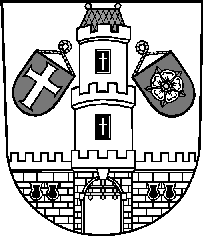 Město StrakoniceMěsto StrakoniceMěstský úřad StrakoniceOdbor majetkovýVelké náměstí 2386 01 StrakoniceVáš dopis zn.:Ze dne:Naše č. j.:MUST/016487/2020/MAJ/ZdeSp. zn.:MUST/016487/2020/MAJ/ZdeVyřizuje:Ing. Petr Zdeněk, DiS.Telefon:383 700 325E-mail:petr.zdenek@mu-st.czDatum: 16.4.2020Vypraveno:16.4.2020Obchodní firma nebo název(jedná-li se o právnickou osobu)Obchodní firma nebo jméno a příjmení(jedná-li se o fyzickou osobu)Sídlo(jedná-li se o právnickou osobu)Místo podnikání popř. místo trvalého pobytu(jedná-li se o fyzickou osobu)Právní formaIČTelefonE-mailKontaktní osoba projednání ve věci nabídkyNabídková cena díla bez DPHKčDPH KčCelková cena včetně DPHKč